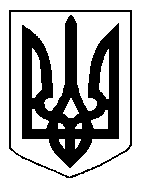 БІЛОЦЕРКІВСЬКА МІСЬКА РАДА	КИЇВСЬКОЇ ОБЛАСТІ	Р І Ш Е Н Н Я

від  30 травня 2019 року                                                                        № 3951-71-VIIПро розгляд заяви щодо  встановлення земельного сервітуту з фізичною особою-підприємцемНагібіним Олегом ОлеговичемРозглянувши звернення постійної комісії з питань земельних відносин та земельного кадастру, планування території, будівництва, архітектури, охорони пам’яток, історичного середовища та благоустрою до міського голови від 03 квітня 2019 року №148/2-17, протокол постійної комісії з питань  земельних відносин та земельного кадастру, планування території, будівництва, архітектури, охорони пам’яток, історичного середовища та благоустрою від 02 квітня 2019 року №172, заяву фізичної особи-підприємця Нагібіна Олега Олеговича від 26 березня 2019 року №1918, відповідно до ст.ст. 12, 98-102 Земельного кодексу України, ч.3 ст. 24 Закону України «Про регулювання містобудівної діяльності», п. 34 ч. 1 ст. 26 Закону України «Про місцеве самоврядування в Україні»,  міська рада вирішила:1.Відмовити в укладенні договору про встановлення особистого строкового сервітуту з фізичною особою-підприємцем Нагібіним Олегом Олеговичем під розміщення місця для торгівлі картками поповнення рахунку за адресою: бульвар Олександрійський, в районі житлового будинку№44/2, площею 0,0001 га, строком на 1 (один) рік, за рахунок земель населеного пункту м. Біла Церква у зв’язку з тим, що земельна ділянка не є сформованою відповідно до ч. 4, 5 ст. 79-1 Земельного кодексу України та ст. 55-1 Закону України «Про землеустрій».2.Контроль за виконанням цього рішення покласти на постійну комісію з питань  земельних відносин та земельного кадастру, планування території, будівництва, архітектури, охорони пам’яток, історичного середовища та благоустрою.Міський голова                                          	                                                  Г. Дикий